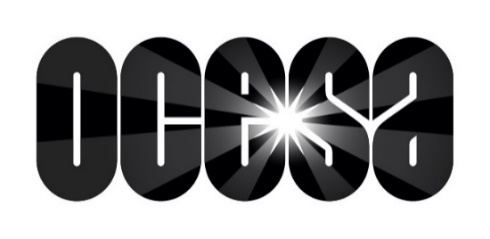 Maluma el máximo ídolo de la música urbana llega a Guadalajara con su World TourEl intérprete se presentará el 30 de mayoen el Auditorio Telmex*Preventa Citibanamex: 20 y 21 de marzo*Venta al público en general: 22 de marzoEl máximo ídolo de la música urbana Maluma, ofrecerá un concierto en el Auditorio Telmex de Guadalajara el 30 de mayo, como parte del World Tour con el que visitará México. El colombiano regresa a nuestro país luego de conquistar el mundo con su música al ritmo del reguetón. Hoy en día, el intérprete es reconocido mundialmente gracias al carisma que transmite a través de sus interpretaciones. Esto lo ha llevado a compartir escenarios con los más grandes de la música como Madonna, con quien recientemente grabó un tema próximo a estrenarse.Maluma quien inició su carrera en el 2011, también ha compartido su música con Marc Anthony, Ricky Martin, Shakira, Carlos Vives, Prince Royce, entre otros. Ahora, además de una serie de presentaciones, se prepara para abrir las actividades del Cap Roig Festival, uno de los acontecimientos musicales más importantes de Francia. Recientemente, estrenó su tema HP con el que, de inmediato se colocó entre los favoritos del público, ya que en tan sólo unos días, el video que acompañó el lanzamiento de dicho tema ha acumulado más de 42 millones de reproducciones en YouTube. El intérprete de Felices los Cuatro regresará a nuestro país con la corona del triunfo. La cita para disfrutar de su World Tour será el próximo 30 de mayo en el Auditorio Telmex. La preventa Citibanamex se efectuará el 20 y 21 de marzo. Un día más tarde los boletos estarán disponibles para todo el público en las taquillas del inmueble, Mix Up, Liverpool, al teléfono 53 25 9000 y en www.ticketmaster.com.mxLo invitamos a visitar las páginas:www.ocesa.com.mxhttps://www.facebook.com/ocesamxhttps://twitter.com/ocesa_pop